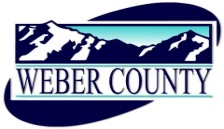 ‘AMENDED’Notice of a Regular Commission Meeting of the Board of County Commissioners of Weber County, UtahPUBLIC NOTICE is hereby given that the Board of Commissioners of Weber County, Utah will hold a regular commission meeting in the Commission Chambers of the Weber Center, 2380 Washington Boulevard, Ogden, Utah, commencing at 10:00 a.m. on Tuesday, the 7th day of June 2016.The agenda for the meeting consists of the following:Welcome – Commissioner GibsonInvocation – Tammy AydelottePledge of Allegiance – Douglas LarsenThought of the Day – Commissioner GibsonConsent ItemsRequest for approval of purchase orders in the amount of $41,304.07.Request for approval to ratify warrants #405192-#405569 in the amount of $1,737,685.56 dated May 31, 2016.Request for approval of warrants #405570-#405684 in the amount of $248,727.05. Request for approval of minutes for the meeting held on May 24, 2016. Request from the Weber County GIS Department for approval to surplus office furniture.Request from the Utah State University Extension Offices for approval to surplus office equipment.Action ItemsRequest for approval of a resolution of the County Commissioners of Weber County appointing members to the Weber County Tax Review Committee.Presenter: Paige GreenhalghRequest for approval of a contract by and between Weber County and Steven Aubrey for training reimbursement.Presenter: Steffani EbertRequest for approval of a Local Transportation Funding Agreement by and between Weber County and Marriott-Slaterville City for Pioneer Road.Presenter: Douglas LarsenRequest for approval of a contract by and between Weber County and Bonneville Research to establish terms and conditions regarding the Summit Cost/Benefit Analysis Agreement.Presenter: Douglas LarsenRequest for approval of a contract by and between Weber County and Gray Matter for advertising and website services for the 2016 Weber County Fair.Presenter: Jennifer GrahamPublic hearingRequest for a motion to adjourn public meeting and convene public hearing.Public hearing regarding consideration and action on a request for the vacation of a private land drain easement on Lots 10, 11, 12, 13 and 17 of Mallard Springs Subdivision at approximately 2475 South 4000 West.Presenter: Ben HatfieldPublic Comments. (Please limit comments to three minutes).Request for a motion to adjourn public hearing and reconvene public meeting.Action on public hearing.Public Comments  AdjournCERTIFICATE OF POSTINGThe undersigned, duly appointed Administrative Coordinator in the County Commission Office does hereby certify that the above Notice and Agenda were posted as required by law this 6th day of May 2016. 											_______________________________									   Shelly HalacyIn compliance with the Americans with Disabilities Act, persons needing auxiliary services for these meetings should call the Weber County Commission Office at 801-399-8406 at least 24 hours prior to the meeting. This meeting is streamed live.